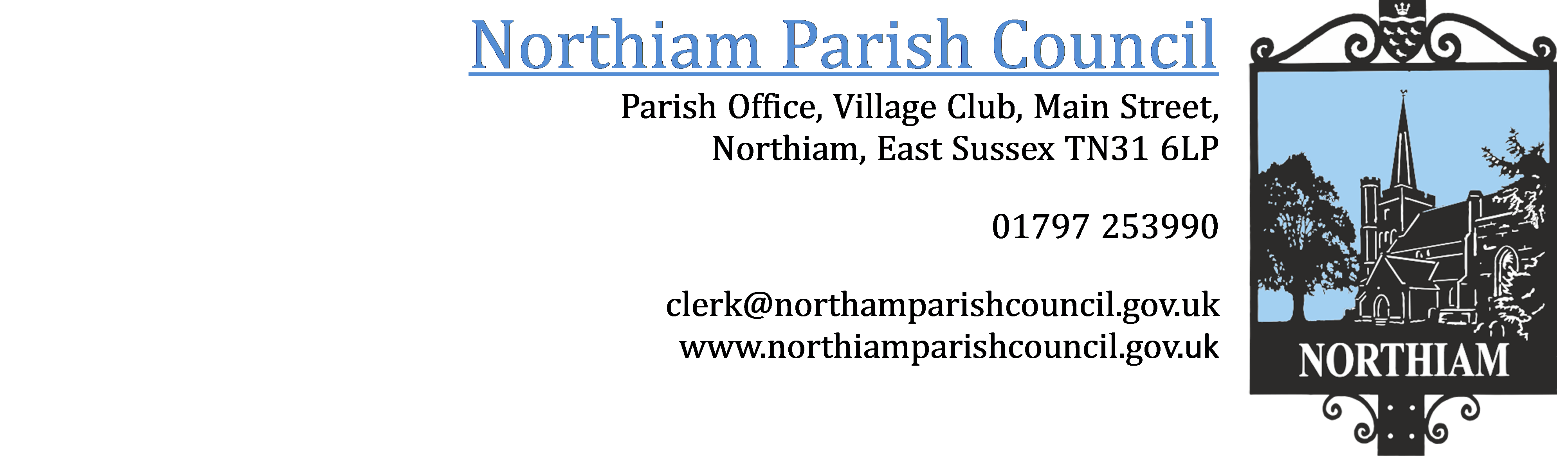 To all members of the Council, you are summoned to attend a Full Council Meeting of the Parish Council on Thursday 14th March 2024 at 19.00.This meeting will be held at Northiam Village Hall, Main Street, NorthiamMembers: 	Cllr Biggs, Cllr Fairbrass, Cllr Fenton, Cllr Harding, Cllr Luckett, Cllr Russell, 		Cllr Sargent, Cllr Schlesinger, Cllr WadieAGENDASIGNED: Nicola Ideson,  Parish Clerk				Date: 7th March 2024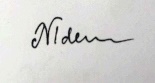 -------------------------------------------------------------------------------------------------------------------------------To receive and accept Apologies for AbsenceChairman’s Announcements.To adjourn the meeting to enable members of the public and Councillors to address the meeting.This is a concessionary short session and will be limited to 15 minutes. Three minutes per person will be allowed initially and only if time permits will further comments be heard. This is a ‘for information’ session only and no action can be taken upon those items raised. To receive Declarations of Interest and LobbyingTo receive any declaration by members of personal interests in matters on the agenda, the nature of the interest and whether the member regards the interest as personal, pecuniary or prejudicial under the Code of Members Conduct.Minutes to receive and approve for signature the minutes of the Council meeting held on 8th February 2024.Appendix AAppendix ATo receive a report from the County Councillor. Appendix BAppendix BTo receive reports from District Councillors.Appendix CAppendix CFinanceFinanceTo receive & approve the payment schedule for March 2024.To receive & approve the payment schedule for March 2024.To note the bank reconciliation for January 2024To note the bank reconciliation for January 2024To ratify Cllrs Schlesinger, Wadie and Luckett as signatories for the Unity bank account.To ratify Cllrs Schlesinger, Wadie and Luckett as signatories for the Unity bank account.Expenditure in line with 4.1 of the Financial RegulationsExpenditure in line with 4.1 of the Financial RegulationsAdvert to recruit a new clerk and for ESALC to complete the reference checks and draft a new contract £150.Advert to recruit a new clerk and for ESALC to complete the reference checks and draft a new contract £150.To discuss a rent increase to the Allotments Association.No decision can be made until a breakdown of costs to the council has been established.To discuss a rent increase to the Allotments Association.No decision can be made until a breakdown of costs to the council has been established.Approval to proceed with the submission of a planning application for a new sports pavilionApproval to proceed with the submission of a planning application for a new sports pavilionTo discuss arrangements for the D-Day events – lighting of the beacon.To discuss arrangements for the D-Day events – lighting of the beacon.GovernanceGovernanceTo grant permission for the Bonfire- Society’s Mid-Summer Festival and to follow with the NVHT Boot-fair to be held on the playing field between 21st-23rd June 2024.To grant permission for the Bonfire- Society’s Mid-Summer Festival and to follow with the NVHT Boot-fair to be held on the playing field between 21st-23rd June 2024.St Francis FieldSt Francis FieldTo consider a proposal from the CIC to plant Christmas trees in the ungrazed area of field 1.To consider a proposal from the CIC to plant Christmas trees in the ungrazed area of field 1.To consider a revised quotation from Batchelor Monkhouse for advice regarding the demand and nature of demand for stables in this this area. To consider a revised quotation from Batchelor Monkhouse for advice regarding the demand and nature of demand for stables in this this area. To consider quotes to carry out the Phase 2 testing for the Cemetery. Expenditure will from S106 Cemetery funds.To consider quotes to carry out the Phase 2 testing for the Cemetery. Expenditure will from S106 Cemetery funds.Reports from CouncillorsReports from CouncillorsPlanningPlanningRR/2024/271/P - 3 Hayes Farm Cottages, Main Street	Proposed extension and new roof to existing porch, conversion of existing attached workshop and new pitched roof above and associated internal alterations. RR/2024/271/P - 3 Hayes Farm Cottages, Main Street	Proposed extension and new roof to existing porch, conversion of existing attached workshop and new pitched roof above and associated internal alterations. Second Session for Public QuestionsAs resolved for inclusion at the July 2023 meeting, a second session for public questions or comments.Second Session for Public QuestionsAs resolved for inclusion at the July 2023 meeting, a second session for public questions or comments.Resolution to exclude the Press and Public.Resolution to exclude the Press and Public.In accordance with section 1(2) of the Public Bodies (Admission to meetings) Act 1960 that, because of the confidential and/or sensitive nature of the business to be transacted, (may it be legal, contractual or employment issues), the press and public are instructed to withdraw.In accordance with section 1(2) of the Public Bodies (Admission to meetings) Act 1960 that, because of the confidential and/or sensitive nature of the business to be transacted, (may it be legal, contractual or employment issues), the press and public are instructed to withdraw.In accordance with section 1(2) of the Public Bodies (Admission to meetings) Act 1960 that, because of the confidential and/or sensitive nature of the business to be transacted, (may it be legal, contractual or employment issues), the press and public are instructed to withdraw.In accordance with section 1(2) of the Public Bodies (Admission to meetings) Act 1960 that, because of the confidential and/or sensitive nature of the business to be transacted, (may it be legal, contractual or employment issues), the press and public are instructed to withdraw.LeasesLeasesTo consider the former tenants response.To consider the former tenants response.